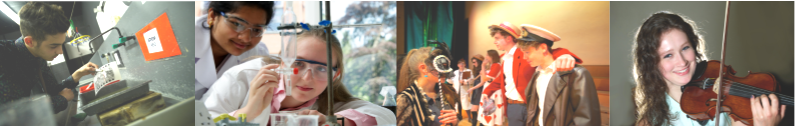 Mathematics - GCSE ResitsWho is this for?Students who achieve a grade 3 at GCSE Maths in Year 11 are required (by the government) to resit in the Sixth Form. This will therefore be compulsory.Students who achieve a grade 4 in Year 11 are highly recommended to resit in order to gain a grade 5. This could be important for future employment, apprenticeships or applying for higher education where we expect a grade 5 will become a minimum requirement by many.Students who achieve a grade 5 or higher are not normally required to resit, unless they need a higher grade for a particular A Level course. Some students choose to resit anyway, in order to gain a higher grade. These students will be asked to pay the exam entry fee.ContentThe intention is to have two resit groups, one taking the Foundation Tier (grades 1-5) and one taking the Higher Tier (grades 5-9).  The Foundation Tier group will work through a one-year revision programme covering all the topics required to gain up to a grade 5 at Foundation Tier and will do a lot of work on number and ratio (plus algebra, geometry and statistics). The Higher Tier group will work through a one year revision programme aiming to help students achieve a grade 5 or 6 at Higher Tier and will do a lot of work on algebra (plus ratio, geometry, number and statistics). Within both these groups there will be the chance to work on individual topics of need. Students are required to work outside of lessons and to be pro-active about their studies. AssessmentWe currently enter students for the Edexcel exams. There are three exam papers, one of which is a non-calculator exam. All the exams are 1 hour and 30 minutes long.There are two chances to take examinations: November and June. The November exams come round very quickly, so if students wish to be entered for these exams they need to be revising diligently during the first few weeks of Sixth Form. Students who achieve a grade 5 or more in the November exams can stop attending lessons once they receive their result. This is usually in the spring of Year 12.Future courses and careersGaining the best GCSE Maths grade is very important for your future. Currently lots of employers ask for a minimum grade C in GCSE Maths. In the future we expect this to become a minimum of a grade 5, which is the equivalent of a high grade C / low grade B.Bullers  Wood  SchoolSixth FormBe  part  of  our  success  story 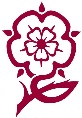 